DentellesLes éditions associatives Racine et Icare sont nées en 2013, avec la vocation de promouvoir les nouveaux talents littéraires et artistiques. Les publications se composent entre autres d’un recueil collectif par an, à partir d’un thème choisi en équipe.Le thème retenu pour ce premier recueil a été « Dentelles » ; le spectre est large et le résultat est riche et étonnant.Dentelles est un ouvrage collectif, recueillant douze nouvelles de douze illustrations originales. Les auteurs ont laissé libre cours à leur imagination et à leur talent autour de ce thème de départ ; ensuite, chaque nouvelle a rejoint un illustrateur afin qu’il la mette en image par la technique de son choix (dessin, peinture, collage, photographie…).La dentelle donne ici tout ce qu’elle a de sensualité, de souvenirs, de folie sanguinaire, de désespoir, de passion rouge et noire, d’amour, et de funeste.Suivez la trace de Giovanni et Aurélia à Venise ; aimez comme Elisabeth et Henry dans le Londres de 1870 ; rencontrez Micheline, la petite fille juive, dans le Paris de 1942 ; admirez Grace Kelly dans sa robe de mariée ; vengez-vous avec Dentélina, la super-héroïne ; demandez-vous ce que fait monsieur Pingwee devant la boutique de lingerie de mademosielle Rosy ; allez au cimetière écouter la complainte d’Édilène ; rendez visite aux sœurs dentellières André-Pierre, Claire et Clotilde ; souvenez-vous du tableau de Vermeer avec Adélaïde ; suivez Caroline Crane aux Dentelles de Montmirail ; enfin, tremblez devant Marina, ses dentelles, et son araignée.Editions Racine et Icare      racine.et.icare@gmail.com   06.51.32.01.23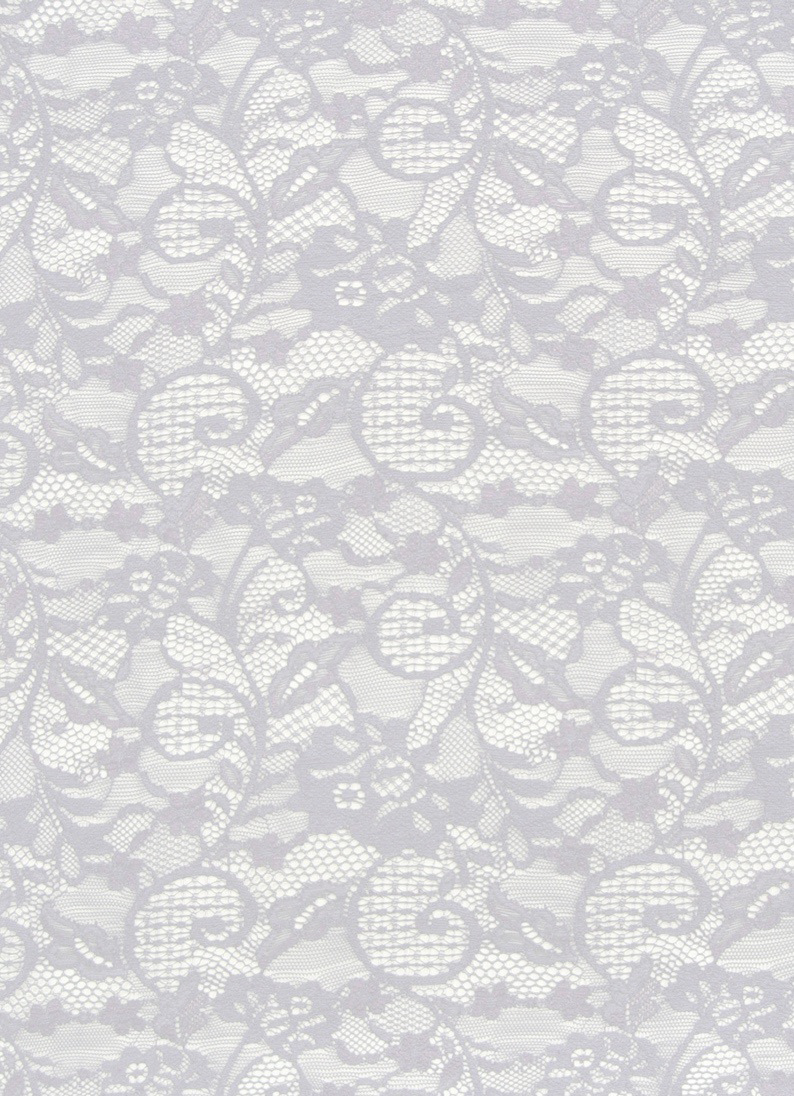 